12. listopadu 2020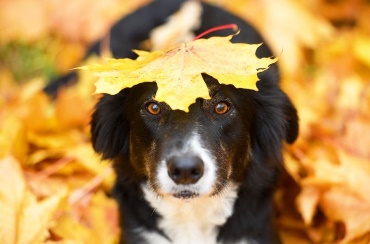 Moji milí prvňáčci,dnešní úkoly budou zaměřené spíše na matematiku, protože jsme toho při online výuce stihli trošku míň, než jsme měli. Nevyhnete se však ani úkolu z českého jazyka. Nebojte se, nezabere vám to moc času, budete totiž zase jen malovat.

ČESKÝ JAZYKŽivá abeceda:
	Nalistujte si stranu 42. Podívejte se na cvičení 4. Vyhledejte všechna políčka s písmenem I, i, í a vybarvěte je. Co vám vyšlo? MATEMATIKAŽivé počítání:	Nalistujte si stranu 34. Podívejte se na cvičení 3 (označeno srdíčkem). Vypočítejte všech 8 příkladů (dávejte si pozor, zda je příklad na sčítání nebo na odčítání). Podívejte se na cvičení 4 (označeno ústy). Vybarvěte obrázek s morčátky a řekněte, kolik jich na obrázku je. Kolik jich zbyde, pokud 1 morčátko odejde? Kolik jich zbyde, pokud odejdou další 2 morčátka? Kolik budou mít mrkviček, pokud jednu celou sní?
Cvičení 2 (označeno modrým trojúhelníkem) NEDĚLEJTE.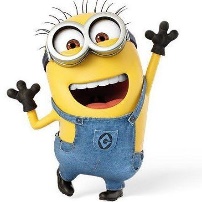 							Mějte se krásně a zítra na viděnou,
Mgr. Machálková